DAFTAR PENILAIAN PELAKSANAAN PEKERJAANPEGAWAI KONTRAKUNIVERSITAS NEGERI YOGYAKARTA	Jangka Waktu Penilaian:	----------------- s.d. -------------------------SURAT PERNYATAAN PEGAWAI KONTRAKUNIVERSITAS NEGERI YOGYAKARTABahwa saya, untuk diangkat menjadi Pegawai Kontrak di Universitas Negeri Yogyakarta, akan setia dan taat sepenuhnya kepada pancasila, UUD 1945, Negara, dan Pemerintah;Bahwa saya, akan mentaati segala peraturan yang berlaku dan melaksanakan tugas yang dipercayakan kepada saya dengan penuh pengabdian, kesadaran, dan tanggung jawab;Bahwa saya, akan senantiasa menjunjung tinggi kehormatan dan martabat pagawai serta akan senantiasa mengutamakan kepentingan negara daripada kepentingan saya sendiri atau golongan;Bahwa saya, akan memegang teguh rahasia sesuatu yang menurut sifatnya atau menurut perintah harus saya rahasiakan;Bahwa saya, akan bekerja dengan jujur, tertib, cermat, dan bersemangat;Bahwa saya, akan melaksanakan semua kewajiban dan akan menghindari larangan yang terlampir pada surat pernyataan ini dan bersedia menerima sanksi, apabila terbukti menerima pelanggaran;Surat pernyataan ini saya buat atas kesadaran saya sendiri, tanpa ada unsur paksaan dari siapapun.Yogyakarta, 2 Desember 2016Yang membuat pernyataan,.....................................KEMENTERIAN RISET, TEKNOLOGI, DAN PENDIDIKAN TINGGI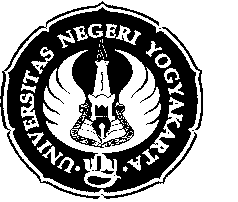 UNIVERSITAS NEGERI YOGYAKARTAJalan Colombo Nomor 1 Yogyakarta 55281Telp. (0274) 586168 Hunting, Fax. (0274) 565500Laman: uny.ac.id E-mail: humas@uny.ac.id  SURAT PERNYATAAN ATASANYang bertandatangan di bawah ini:Nama	: ............................................................................NIP	: ............................................................................Pangkat/Gol	: ............................................................................Jabatan	: ............................................................................Unit kerja	: ............................................................................dengan ini menyatakan dengan sesungguhnya bahwa Tanaga Honorer/Kontrak tersebut di bawah ini:Nama	: ............................................................................Tempat/Tgl. lahir	: ............................................................................Bertugas sebagai	: ............................................................................Unit kerja	: ............................................................................tenaganya masih diperlukan,kinerjanya baik sehingga layak untuk diangkat kembali sebagai tenaga Honorer/Kontrak di Universitas Negeri Yogyakarta.Demikian surat pernyataan ini saya buat dengan sesungguhnya dengan mengingat sumpah jabatan/sumpah PNS dan apabila di kemudian hari ternyata isi pernyataan ini tidak benar dan mengakibatkan kerugian bagi Negara, maka saya bersedia menanggung kerugian tersebut.		Yogyakarta,..Desember 2016	Mengetahui,	Kepala Subbagian .........................	Dekan/Direktur/Ka. Lmbg/Kabiro/Kabag	{BAGIAN} {UNIT}	(Nama)	(Nama)	(NIP ................................)	(NIP ................................)Hal	: Permohonan Perpanjangan SK Pegawai Kontrak/contoh.Kepada Yth.	Dekan/Ketua Lembaga/Direktur/Kepala Biro	Universitas Negeri YogyakartaBersama ini kami beritahukan dengan hormat bahwa saya:Nama	:	Tempat, Tgl. Lahir	:	Pekerjaan	:	Pegawai Kontrak UNY berdasarkan SK Rektor UNY Nomor ...........Unit Kerja	:	------------------------------------------------------------ UNYBerdasarkan SK Rektor UNY Nomor ............. tanggal ............ telah berakhir masa berlakunya. Berhubung saya masih berminat untuk mengabdikan diri kepada negara RI melalui Universitas Negeri Yogyakarta (UNY), maka bersama ini saya mengajukan permohonan perpanjangan SK sebagai Pegawai Kontrak UNY.Sebagai bahan pertimbangan bersama ini kami lampirkan:Fotocopy SK terakhirDP.3 TAHUN 2015Surat PernyataanDemikian surat permohonan ini kami buat, atas perhatian dan terkabulnya permohonan ini kami ucapkan terima kasihYogyakarta, 2 Desember 2016Hormat saya,...............................1.YANG DINIALAIYANG DINIALAIYANG DINIALAIYANG DINIALAI1.A. 	NAMA1.B. 	UNIT KERJA2.ATASAN PEJABAT PENILAI (ATASAN LANGSUNG)ATASAN PEJABAT PENILAI (ATASAN LANGSUNG)ATASAN PEJABAT PENILAI (ATASAN LANGSUNG)ATASAN PEJABAT PENILAI (ATASAN LANGSUNG)2.A. 	NAMA2.B. 	NIP2.C. 	PANGKAT/GOL. RUANG2.D. 	JABATAN/PEKERJAAN2.E. 	UNIT KERJA3.ATASAN PEJABAT PENILAI (ATASAN LANGSUNG)ATASAN PEJABAT PENILAI (ATASAN LANGSUNG)ATASAN PEJABAT PENILAI (ATASAN LANGSUNG)ATASAN PEJABAT PENILAI (ATASAN LANGSUNG)3.A. 	NAMA3.B. 	NIP3.C. 	PANGKAT/GOL. RUANG3.D. 	JABATAN/PEKERJAAN3.E. 	UNIT KERJA4.PENILAIAN4.UNSUR YANG DINILAINILAINILAIKETERANGAN4.UNSUR YANG DINILAIANGKASEBUTANKETERANGAN4.A. 	Kesetiaan4.B. 	Prestasi Kerja4.C. 	Tanggung Jawab4.D. 	Ketaatan4.E. 	Kejujuran4.F. 	Kerjasama4.G. 	Prakarsa4.JUMLAH4.NILAI RATA-RATA5. DIBUAT TANGGAL ....................................PEJABAT PENILAI{nama}{nip}5. DIBUAT TANGGAL ....................................PEJABAT PENILAI{nama}{nip}6. DITERIMA TANGGAL ...................................PEGAWAI KONTRAK YANG DINILAI--6. DITERIMA TANGGAL ...................................PEGAWAI KONTRAK YANG DINILAI--7. DITERIMA TANGGAL ................................ATASAN PEJABAT PENILAI{nama}{nip}7. DITERIMA TANGGAL ................................ATASAN PEJABAT PENILAI{nama}{nip}